РЕШЕНИЕ24.11.2022                                                                                        № 70О внесении изменений в решение от 25.05.2022 № 64       На основании Закона Оренбургской области  от 16.03.2007 года                    № 1037/233-IV-ОЗ (ред. от 14.06.2022/)  «О градостроительной деятельности на территории Оренбургской области», а также   Уставом муниципального образования Заглядинский сельсовет, Совет депутатов решил:      1.В решение от 25.05.2022 № 64  слова «и Правила землепользования и застройки» считать утратившим силу.      2. Установить, что настоящее решение вступает в силу после обнародования.      3. Контроль за исполнением решения оставляю за собой.Председатель Совета депутатовмуниципального образованияЗаглядинский сельсовет                                                                  С.С.ГубареваГлава муниципального образованияЗаглядинский сельсовет                                                                  Э.Н.Косынко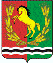 СОВЕТ     ДЕПУТАТОВМУНИЦИПАЛЬНОГО   ОБРАЗОВАНИЯ    ЗАГЛЯДИНСКИЙ СЕЛЬСОВЕТАСЕКЕЕВСКОГО РАЙОНА    ОРЕНБУРГСКОЙ ОБЛАСТИ